
БРОВАРСЬКА РАЙОННА РАДА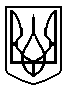 КИЇВСЬКОЇ ОБЛАСТІП Р О Т О К О Лзасідання 72 позачергової сесії Броварської районної ради VІІ скликання від 11 червня 2020 року                                                                                                            м. БровариУ роботі 72 позачергової сесії Броварської районної ради VІІ скликання взяли участь:- Плакся Юрій Сергійович, перший заступник голови Броварської районної державної адміністрації.Веде сесію:Гришко Сергій Миколайович, голова Броварської районної ради                     VІІ скликання.Затвердження порядку денного:Всього депутатів   - 36Було присутніх      - 26Із депутатів Броварської районної ради відсутні: Борсук Олександр МиколайовичБригинець Борис ІвановичДеменко Анатолій ВолодимировичЗалозний Микола ВолодимировичЛук'яненко Руслан МиколайовичПлющ Олексій АнатолійовичСубботін В’ячеслав МиколайовичЧабур Валерій ІвановичШитий Євгеній МихайловичЩиголь Володимир ВалерійовичВиступив:Гришко Сергій Миколайович, голова Броварської районної ради, повідомив, що у залі зареєструвалися 23 депутати та запропонував розпочати засідання       72 позачергової сесії. Головуючий поставив дану пропозицію на голосування.Проведення процедури поіменного голосування.Голосували:«За» - 24 ; «проти» - 0 ; «утримались» - 0; «не голосували» -1.Протокол поіменного голосування додається.Вирішили:Пропозицію прийнято більшістю голосів.Головуючий повідомив, що в залі зареєструвались 25 депутатів.Виступили:Головуючий оголосив 72 позачергову сесію Броварської районної ради VІІ скликання відкритою.(Звучить Гімн України)  На сесії присутній:- Литвиненко Віталій Володимирович, журналіст «Громадський захист Київщини».В залі зареєструвались 26 депутатів.Гришко Сергій Миколайович, голова Броварської районної ради, повідомив, що відповідно до розпорядження від 10 червня 2020 року № 81 скликана 72 позачергова сесія Броварської районної ради VІІ скликання та запропонував затвердити порядок денний:1. Про внесення змін до рішення сесії районної ради VII скликання від 19 грудня 2019 року № 879-66 позач.-VII «Про районний бюджет Броварського району на 2020 рік» та додатків до нього.2. Різне.Проведення процедури поіменного голосування.Голосували:«За» - 25 ; «проти» - 0 ; «утримались» - 0; «не голосували» - 1.Протокол поіменного голосування додається.Вирішили:Порядок денний прийнято за основу.Вирішили:Порядок денний прийнято в цілому.Головуючий запропонував затвердити регламент проведення засідання: для доповіді – до 5 хв.;для виступу – до 3 хв.;для репліки – до 1 хв. поцікавився чи будуть інші пропозиції (не надійшли) та поставив на голосування дану пропозицію.Проведення процедури поіменного голосування.Голосували:«За» - 26 ; «проти» - 0 ; «утримались» - 0;«не голосували» - 0.Протокол поіменного голосування додається.Вирішили:Затвердити регламент проведення засідання. 1.Слухали:Про внесення змін до рішення сесії районної ради VII скликання від 19 грудня 2019 року № 879-66 позач.-VII «Про районний бюджет Броварського району на 2020 рік» та додатків до нього.Головуючий запросив до доповіді Оляновську І.Ю., до співдоповіді Козлова О.К.Доповідала:Оляновська Ірина Юріївна, заступник начальника управління фінансів райдержадміністрації, доповіла з даного питання.Співдоповідав:Козлов Олександр Костянтинович, голова постійної комісії з питань бюджету, фінансів, соціально-економічного розвитку, повідомив, що постійна комісія розглянула дане питання на своєму засіданні та рекомендує проект рішення підтримати.Головуючий поставив на голосування проект рішення.Проведення процедури поіменного голосування.Голосували:«За» - 26 ; «проти» - 0 ; «утримались» - 0; «не голосували» - 0.Протокол поіменного голосування додається.Вирішили:Прийняти рішення сесії районної ради                           № 981-72 позач.-VІІ (додається).2.Слухали:Різне.Виступили:Гришко Сергій Миколайович, голова районної ради, поінформував про проведену Президію 4 червня 2020 року із залученням представників об’єднаних територіальних громад та обласних депутатів по питанню «Про внесення змін до рішення Міністерства регіонального розвитку про утворення районів». На засіданні було вирішено направити звернення до Президента України, Верховної Ради України, Кабінету Міністрів України, Міністерства розвитку громад та територій України, Офісу реформ Кабінету Міністрів України, Київської обласної ради та Київської обласної державної адміністрації, народного депутата України М.Галушка та Виконавчого комітету реформ Національної ради реформ України щодо створення об’єднаного Броварського району. (Звернення додається). А також повідомив, що сьогодні відбулася нарада в Київській обласній державній адміністрації, на якій розглядалось питання Президії районної ради, але на обґрунтування викладені у зверненні керівництво Київської ОДА не відреагувало.Гоголіна А.В., Шульга В.Є., Калашник В.І.,                  Столяр О.А.,  Максак С.М.  взяли участь в обговоренні даного питання.Головуючий поставив на голосування звернення депутатів Броварської районної ради до Президента України, Верховної Ради України, КМУ, Міністерства розвитку громад та територій щодо утворення районів України в частині реформи адміністративно-територіального устрою України.Максак С.М., керуюча справами виконавчого апарату районної ради, повідомила, що виконавчий апарат  підготовить рішення до якого буде додаватись звернення і протокол голосування.Проведення процедури поіменного голосування.Голосували:«За» - 26 ; «проти» - 0 ; «утримались» - 0; «не голосували» - 0.Протокол поіменного голосування додається.Вирішили:Прийняти рішення сесії районної ради                           № 982-72 позач.-VІІ (додається).Головуючий зазначив, що порядок денний 72 позачергової сесії Броварської районної ради Київської області VІІ скликання вичерпано та оголосив пленарне засідання закритим. (Звучить Гімн України).Голова радиС.М.ГришкоСекретаріат сесіїТ.О.КолісниченкоТ.А.ФіліповаД.М.Воєвуцька